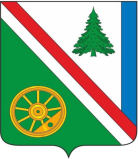 13.03.2023г. № 202РОССИЙСКАЯ ФЕДЕРАЦИЯИРКУТСКАЯ ОБЛАСТЬБРАТСКИЙ РАЙОНВИХОРЕВСКОЕ МУНИЦИПАЛЬНОЕ ОБРАЗОВАНИЕАДМИНИСТРАЦИЯПОСТАНОВЛЕНИЕ ОБ УТВЕРЖДЕНИИ ПЛАНА МЕРОПРИЯТИЙ ПО ОБЕСПЕЧЕНИЮ ЗАЩИТЫ НАСЕЛЕННОГО ПУНКТА, ПОДВЕРЖЕННОГО УГРОЗЕ РАСПРОСТРАНЕНИЯ ЛЕСНЫХ ПОЖАРОВ НА ТЕРРИТОРИИВИХОРЕВСКОГО МУНИЦИПАЛЬНОГО ОБРАЗОВАНИЯВ целях оперативного руководства, координации действий по предупреждению, ликвидации лесных пожаров, обеспечения пожарной безопасности в весенне-летний пожароопасный период на территории Вихоревского муниципального образования в соответствии с федеральным законом от 21.12.1994 N 69-ФЗ "О пожарной безопасности", руководствуясь статьей 44 Устава Вихоревского муниципального образования, администрация Вихоревского городского поселения ПОСТАНОВЛЯЕТ:1Утвердить План мероприятий по обеспечению защиты населенных пунктов, подверженных угрозе распространения лесных пожаров на территории Вихоревского муниципального образования. (Приложение 1).2.Рекомендовать руководителям предприятий, организаций, учреждений, осуществляющих свою деятельность на территории Вихоревского муниципального образования, независимо от форм собственности, в пределах своих полномочий, при разработке и осуществлении мероприятий по защите подведомственных объектов от лесных пожаров, руководствоваться настоящим планом, а также требованиями пожарной безопасности.3.Настоящее постановление подлежит официальному опубликованию в информационном бюллетене и размещению на официальном сайте администрации Вихоревского городского поселения.4. Контроль за исполнением настоящего постановления оставляю за собой.Глава администрации Вихоревского городского поселения 					     Н.Ю.Дружинин	Согласовано:Управляющий делами администрации___________________ Дударева Г.А.«___»___________2023г.Начальник юридического отдела___________________ Ведерникова М.А.«___»___________2023г.РАССЫЛКА:1экз.-дело1 экз.-ГО и ЧСИсп.: Л.В. ГордееваТел. 40-52-15Приложение 1к постановлению главы администрации Вихоревского городского поселенияот 13.03.2023г. № 202П Л А Нмероприятий по обеспечению защиты населенного пункта, подверженного угрозе распространения лесных пожаров на территории Вихоревского муниципального образования.Nп/пНаименование мероприятийДатапроведенияОтветственный1Проведение разъяснительной беседы с гражданами  Вихоревского городского поселения о правилах пожарной безопасности в лесах.В течение пожарооп асного периода*Консультант  ГО и ЧС, Инструктор ПЧ-1222Провести заседание КЧС и ОБП с участием членов Думы Вихоревского муниципального образования по вопросам подготовки к пожароопасному периоду и привлечению местного населения в пожароопасный период. Апрель  * хоз.субъекты *ОНД и ПР3Обследование населенного пункта, садоводческих товариществ по состоянию противопожарной безопасности.В течение пожарооп асного периодаКонсультант  ГО и ЧС, ОНД и ПР4Разработать паспорт населенного пункта подверженного угрозе лесных пожаров  и согласовать в отделе НД и ПР по Братскому району и г.Братску               Мартапрель  *Администрация ВМО5Обеспечить наличие противопожарных расстояний от строений до лесного массива в населенных пунктах подверженных угрозе лесного пожара. Противопожарные расстояния очистить от сухой травы горючего мусора и опавших листьев.  Ноябрь  май *садоводческие кооперативы* Администрация ВМО6Обеспечить беспрепятственный проезд пожарной техники к жилым домам и учреждениям социальной сферы, пожарным гидрантам и источникам наружного противопожарного водоснабжения. Освободить противопожарные разрывы между зданиями от искусственно созданных препятствий (бетонных плит,столбов и т.д.)Постоянно*Администрация ВМО*УК*МУП*ОГБУЗ «БРБ» *хоз.субъекты7Обеспечить готовность источников наружного противопожарного водоснабжения к забору воды пожарными автомобилями и иной приспособленной для целей пожаротушения техникиПостоянно*Администрация ВМО*ПЧ-122ООО « ОВУК»8Обновление минерализованной полосы, очистка от сухой травянистой растительности, пожнивных остатков, валежника на полосе шириной не менее10 метров от леса (отделение леса противопожарной минерализованной полосой шириной не менее 0,5 метра или иным противопожарным барьером).Апрель-май*Администрация ВМО9Утвердить решениями КЧС и ОПБ межведомственные оперативные штабы на период действия (установления) особого противопожарного режимаАпрель*КЧС и ОПБ10Разработка памяток "По предупреждению возникновения лесных пожаров и соблюдения требований пожарной безопасности".Март-апрель*Администрация ВМО11Организовать постоянный мониторинг пожарной обстановки и обеспечить устойчивое взаимодействие между соответствующими органами управления лесного хозяйства, оперативными службами МЧС России, МВД России, а также с предприятиями лесопромышленного комплекса.В течении года*Глава администрации,руководители предприятий12При наступлении пожароопасного периода предусмотреть своевременное введение особого противопожарногорежима, а также ограничение посещения лесов и въезда в него транспортных средствПри необходимости*Глава администрации, руководители предприятий